от 25.01.2022 № 69В соответствии с постановлением администрации Починковского муниципального округа от 25.05.2021 №658 «Об утверждении Порядка разработки, реализации и оценки эффективности муниципальных программ Починковского муниципального округа» и в целях эффективного расходования бюджетных средств:1. Утвердить прилагаемый план реализации муниципальной программы «Формирование комфортной городской среды на территории Починковского муниципального округа Нижегородской области на 2021-2024 годы».2. Управлению делами обеспечить размещение настоящего постановления на официальном сайте администрации округа.3. Контроль за исполнением настоящего постановления оставляю за собой.Глава местного самоуправленияокруга	М.В. ЛаринУТВЕРЖДЕНпостановлением администрацииПочинковского муниципального округаНижегородской областиот 25.01.2022 № 69План реализации муниципальной программы«Формирование комфортной городской среды на территории Починковского муниципального округа Нижегородской области на 2021-2024 годы»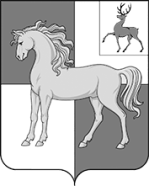 АДМИНИСТРАЦИЯ ПОЧИНКОВСКОГО МУНИЦИПАЛЬНОГО ОКРУГАНИЖЕГОРОДСКОЙ ОБЛАСТИПОСТАНОВЛЕНИЕОб утверждении плана реализации муниципальной программы «Формирование комфортной городской среды на территории Починковского муниципального округа Нижегородской области на 2021-2024 годы»№ п/пНаименование мероприятияСроки выполненияИсполнители мероприятийИсточники финансированияОбъем финансирования (по годам) за счет средств бюджета округа, тыс. руб.Объем финансирования (по годам) за счет средств бюджета округа, тыс. руб.Объем финансирования (по годам) за счет средств бюджета округа, тыс. руб.Объем финансирования (по годам) за счет средств бюджета округа, тыс. руб.Объем финансирования (по годам) за счет средств бюджета округа, тыс. руб.№ п/пНаименование мероприятияСроки выполненияИсполнители мероприятийИсточники финансирования2021 год2022 год2023 год2024 годВсегоМуниципальная программа «Формирование комфортной городской среды на территории Починковского муниципального округа Нижегородской области на 2021-2024 годы»Муниципальная программа «Формирование комфортной городской среды на территории Починковского муниципального округа Нижегородской области на 2021-2024 годы»Муниципальная программа «Формирование комфортной городской среды на территории Починковского муниципального округа Нижегородской области на 2021-2024 годы»Муниципальная программа «Формирование комфортной городской среды на территории Починковского муниципального округа Нижегородской области на 2021-2024 годы»Всего7691,66931,567518,118353,3330494,6Муниципальная программа «Формирование комфортной городской среды на территории Починковского муниципального округа Нижегородской области на 2021-2024 годы»Муниципальная программа «Формирование комфортной городской среды на территории Починковского муниципального округа Нижегородской области на 2021-2024 годы»Муниципальная программа «Формирование комфортной городской среды на территории Починковского муниципального округа Нижегородской области на 2021-2024 годы»Муниципальная программа «Формирование комфортной городской среды на территории Починковского муниципального округа Нижегородской области на 2021-2024 годы»Расходы местного бюджета769,2693,16751,81835,333049,5Муниципальная программа «Формирование комфортной городской среды на территории Починковского муниципального округа Нижегородской области на 2021-2024 годы»Муниципальная программа «Формирование комфортной городской среды на территории Починковского муниципального округа Нижегородской области на 2021-2024 годы»Муниципальная программа «Формирование комфортной городской среды на территории Починковского муниципального округа Нижегородской области на 2021-2024 годы»Муниципальная программа «Формирование комфортной городской среды на территории Починковского муниципального округа Нижегородской области на 2021-2024 годы»Расходы областного бюджета276,9249,5270,7300,71097,8Муниципальная программа «Формирование комфортной городской среды на территории Починковского муниципального округа Нижегородской области на 2021-2024 годы»Муниципальная программа «Формирование комфортной городской среды на территории Починковского муниципального округа Нижегородской области на 2021-2024 годы»Муниципальная программа «Формирование комфортной городской среды на территории Починковского муниципального округа Нижегородской области на 2021-2024 годы»Муниципальная программа «Формирование комфортной городской среды на территории Починковского муниципального округа Нижегородской области на 2021-2024 годы»Расходы федерального бюджета6645,55988,96495,67217,326347,3Основное мероприятие 1Благоустройство общественных территорий2021-2024 годыУправление АС и ЖКХВсего7691,66931,567518,118353,3330494,6Основное мероприятие 1Благоустройство общественных территорий2021-2024 годыУправление АС и ЖКХРасходы местного бюджета769,2693,16751,81835,333049,5Основное мероприятие 1Благоустройство общественных территорий2021-2024 годыУправление АС и ЖКХРасходы областного бюджета276,9249,5270,7300,71097,8Основное мероприятие 1Благоустройство общественных территорий2021-2024 годыУправление АС и ЖКХРасходы федерального бюджета6645,55988,96495,67217,326347,3Основное мероприятие 2Благоустройство дворовых территорий2021-2024 годыУправление АС и ЖКХВсего0,00,00,00,00,0Основное мероприятие 2Благоустройство дворовых территорий2021-2024 годыУправление АС и ЖКХРасходы местного бюджета0,00,00,00,00,0Основное мероприятие 2Благоустройство дворовых территорий2021-2024 годыУправление АС и ЖКХРасходы областного бюджета0,00,00,00,00,0Основное мероприятие 2Благоустройство дворовых территорий2021-2024 годыУправление АС и ЖКХРасходы федерального бюджета0,00,00,00,00,0Основное мероприятие 3Проведение работ по образованию земельных участков, на которых расположены  многоквартирные дома, работы по благоустройству дворовых территорий которых софинансируются из бюджета Нижегородской области2021-2024 годыКУМИВсего0,00,00,00,00,0Основное мероприятие 3Проведение работ по образованию земельных участков, на которых расположены  многоквартирные дома, работы по благоустройству дворовых территорий которых софинансируются из бюджета Нижегородской области2021-2024 годыКУМИРасходы местного бюджета0,00,00,00,00,0Основное мероприятие 3Проведение работ по образованию земельных участков, на которых расположены  многоквартирные дома, работы по благоустройству дворовых территорий которых софинансируются из бюджета Нижегородской области2021-2024 годыКУМИРасходы областного бюджета0,00,00,00,00,0Основное мероприятие 3Проведение работ по образованию земельных участков, на которых расположены  многоквартирные дома, работы по благоустройству дворовых территорий которых софинансируются из бюджета Нижегородской области2021-2024 годыКУМИРасходы федерального бюджета0,00,00,00,00,0Основное мероприятие 4Инвентаризация уровня благоустройства индивидуальных жилых домов2021-2024 годыУправление АС и ЖКХВсего0,00,00,00,00,0Основное мероприятие 4Инвентаризация уровня благоустройства индивидуальных жилых домов2021-2024 годыУправление АС и ЖКХРасходы местного бюджета0,00,00,00,00,0Основное мероприятие 4Инвентаризация уровня благоустройства индивидуальных жилых домов2021-2024 годыУправление АС и ЖКХРасходы областного бюджета0,00,00,00,00,0Основное мероприятие 4Инвентаризация уровня благоустройства индивидуальных жилых домов2021-2024 годыУправление АС и ЖКХРасходы федерального бюджета0,00,00,00,00,0